INEE Laboratory Safety Briefing: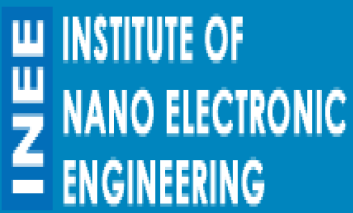 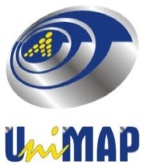 Identify:Emergency Exit in the Equipment Area & Metrology Area.The Chemical Area and how to AccessThe Emergency Shower areaThe equipment that need the technician assistant.No Entry Area; i.e. Gas room, storage areaPower and utility area.Fire Extinguisher and type of usageEmergency Contact No:Chemical Emergency Response KIT The luggage area Entry Area/Lab coat area/Lab sandals Briefing on area:Material AreaMetrology AreaEquipment AreaGas Room Toilet that can be used Form to be filled up:Lab usage FormLab survey FormExperiment draftAgreement on Safety briefing PPE Usage and location; i.e. Chemical apron, Chemical boots. First Aid KIT location Bin usage in categoryI, _______________________________(Signature) _____________hereby agreed to the condition that the Lab briefing is completed and ready to use the lab in orderly fashion.Date :______________Witnessed by :_____________________________